Gambling Act 2005, Section 39Gambling Act 2005, Section 39Gambling Act 2005, Section 39Gambling Act 2005, Section 39Gambling Act 2005, Section 39Gambling Act 2005, Section 39Gambling Act 2005, Section 39Gambling Act 2005, Section 39Gambling Act 2005, Section 39Gambling Act 2005, Section 39Gambling Act 2005, Section 39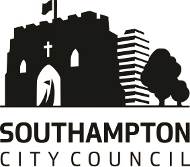 Occasional Use NoticeOccasional Use NoticeOccasional Use NoticeOccasional Use NoticeOccasional Use NoticeOccasional Use NoticeOccasional Use NoticeOccasional Use NoticeOccasional Use NoticeOccasional Use NoticeOccasional Use NoticeThis form is for use by the occupier or person responsible for the event at a track who wishes to authorise occasional, infrequent betting activities in accordance with section 39 of the Gambling Act 2005. Occasional use notices may only have effect for a total of 8 days per calendar year. Please read the notes overleaf carefully before completing this form.This form is for use by the occupier or person responsible for the event at a track who wishes to authorise occasional, infrequent betting activities in accordance with section 39 of the Gambling Act 2005. Occasional use notices may only have effect for a total of 8 days per calendar year. Please read the notes overleaf carefully before completing this form.This form is for use by the occupier or person responsible for the event at a track who wishes to authorise occasional, infrequent betting activities in accordance with section 39 of the Gambling Act 2005. Occasional use notices may only have effect for a total of 8 days per calendar year. Please read the notes overleaf carefully before completing this form.This form is for use by the occupier or person responsible for the event at a track who wishes to authorise occasional, infrequent betting activities in accordance with section 39 of the Gambling Act 2005. Occasional use notices may only have effect for a total of 8 days per calendar year. Please read the notes overleaf carefully before completing this form.This form is for use by the occupier or person responsible for the event at a track who wishes to authorise occasional, infrequent betting activities in accordance with section 39 of the Gambling Act 2005. Occasional use notices may only have effect for a total of 8 days per calendar year. Please read the notes overleaf carefully before completing this form.This form is for use by the occupier or person responsible for the event at a track who wishes to authorise occasional, infrequent betting activities in accordance with section 39 of the Gambling Act 2005. Occasional use notices may only have effect for a total of 8 days per calendar year. Please read the notes overleaf carefully before completing this form.This form is for use by the occupier or person responsible for the event at a track who wishes to authorise occasional, infrequent betting activities in accordance with section 39 of the Gambling Act 2005. Occasional use notices may only have effect for a total of 8 days per calendar year. Please read the notes overleaf carefully before completing this form.This form is for use by the occupier or person responsible for the event at a track who wishes to authorise occasional, infrequent betting activities in accordance with section 39 of the Gambling Act 2005. Occasional use notices may only have effect for a total of 8 days per calendar year. Please read the notes overleaf carefully before completing this form.This form is for use by the occupier or person responsible for the event at a track who wishes to authorise occasional, infrequent betting activities in accordance with section 39 of the Gambling Act 2005. Occasional use notices may only have effect for a total of 8 days per calendar year. Please read the notes overleaf carefully before completing this form.This form is for use by the occupier or person responsible for the event at a track who wishes to authorise occasional, infrequent betting activities in accordance with section 39 of the Gambling Act 2005. Occasional use notices may only have effect for a total of 8 days per calendar year. Please read the notes overleaf carefully before completing this form.This form is for use by the occupier or person responsible for the event at a track who wishes to authorise occasional, infrequent betting activities in accordance with section 39 of the Gambling Act 2005. Occasional use notices may only have effect for a total of 8 days per calendar year. Please read the notes overleaf carefully before completing this form.This form is for use by the occupier or person responsible for the event at a track who wishes to authorise occasional, infrequent betting activities in accordance with section 39 of the Gambling Act 2005. Occasional use notices may only have effect for a total of 8 days per calendar year. Please read the notes overleaf carefully before completing this form.Details of premisesDetails of premisesDetails of premisesDetails of premisesDetails of premisesDetails of premisesDetails of premisesDetails of premisesDetails of premisesDetails of premisesDetails of premisesDetails of premisesName of premisesName of premisesName of premisesAddress of premisesAddress of premisesAddress of premisesPost code:Post code:Post code:‘Phone number of premises‘Phone number of premises‘Phone number of premisesDetails of person giving noticeDetails of person giving noticeDetails of person giving noticeDetails of person giving noticeDetails of person giving noticeDetails of person giving noticeDetails of person giving noticeDetails of person giving noticeDetails of person giving noticeDetails of person giving noticeDetails of person giving noticeDetails of person giving noticeFull name:Full name:Full name:Address:Address:Address:Post code:Post code:Post code:Daytime ‘phone number:Daytime ‘phone number:Daytime ‘phone number:Mobile ‘phone number:Mobile ‘phone number:Mobile ‘phone number:Email address:Email address:Email address:Capacity of person giving notice:Capacity of person giving notice:Capacity of person giving notice: Person responsible for administration of events on the track Occupier of the track Person responsible for administration of events on the track Occupier of the track Person responsible for administration of events on the track Occupier of the track Person responsible for administration of events on the track Occupier of the track Person responsible for administration of events on the track Occupier of the track Person responsible for administration of events on the track Occupier of the track Person responsible for administration of events on the track Occupier of the track Person responsible for administration of events on the track Occupier of the track Person responsible for administration of events on the track Occupier of the trackDetails of eventDetails of eventDetails of eventDetails of eventDetails of eventDetails of eventDetails of eventDetails of eventDetails of eventDetails of eventDetails of eventDetails of eventDates between which this notice will have effect:Dates between which this notice will have effect:Dates between which this notice will have effect:Dates between which this notice will have effect:Dates between which this notice will have effect:From: To: Have any occasional use notices been given for dates in respect of these premises in this calendar year?Have any occasional use notices been given for dates in respect of these premises in this calendar year?Have any occasional use notices been given for dates in respect of these premises in this calendar year?Have any occasional use notices been given for dates in respect of these premises in this calendar year?Have any occasional use notices been given for dates in respect of these premises in this calendar year?Have any occasional use notices been given for dates in respect of these premises in this calendar year?Have any occasional use notices been given for dates in respect of these premises in this calendar year?Have any occasional use notices been given for dates in respect of these premises in this calendar year?Have any occasional use notices been given for dates in respect of these premises in this calendar year?If yes, how many days have these notices covered?If yes, how many days have these notices covered?If yes, how many days have these notices covered?If yes, how many days have these notices covered?If yes, how many days have these notices covered?If yes, how many days have these notices covered?If yes, how many days have these notices covered?If yes, how many days have these notices covered?If yes, how many days have these notices covered?It is an offence under section 342 of the Gambling Act 2005 if a person, without reasonable excuse, gives to a licensing authority for a purpose connected with that Act information which is false or misleading.I will send a copy of this notice to Hampshire Constabulary’s Southampton Licensing Team at the address overleaf.Southampton City Council will only use your information for the provision of this service. For more detail about how we handle your personal data please see our privacy policy, available online (http://www.southampton.gov.uk/privacy), or on request.It is an offence under section 342 of the Gambling Act 2005 if a person, without reasonable excuse, gives to a licensing authority for a purpose connected with that Act information which is false or misleading.I will send a copy of this notice to Hampshire Constabulary’s Southampton Licensing Team at the address overleaf.Southampton City Council will only use your information for the provision of this service. For more detail about how we handle your personal data please see our privacy policy, available online (http://www.southampton.gov.uk/privacy), or on request.It is an offence under section 342 of the Gambling Act 2005 if a person, without reasonable excuse, gives to a licensing authority for a purpose connected with that Act information which is false or misleading.I will send a copy of this notice to Hampshire Constabulary’s Southampton Licensing Team at the address overleaf.Southampton City Council will only use your information for the provision of this service. For more detail about how we handle your personal data please see our privacy policy, available online (http://www.southampton.gov.uk/privacy), or on request.It is an offence under section 342 of the Gambling Act 2005 if a person, without reasonable excuse, gives to a licensing authority for a purpose connected with that Act information which is false or misleading.I will send a copy of this notice to Hampshire Constabulary’s Southampton Licensing Team at the address overleaf.Southampton City Council will only use your information for the provision of this service. For more detail about how we handle your personal data please see our privacy policy, available online (http://www.southampton.gov.uk/privacy), or on request.It is an offence under section 342 of the Gambling Act 2005 if a person, without reasonable excuse, gives to a licensing authority for a purpose connected with that Act information which is false or misleading.I will send a copy of this notice to Hampshire Constabulary’s Southampton Licensing Team at the address overleaf.Southampton City Council will only use your information for the provision of this service. For more detail about how we handle your personal data please see our privacy policy, available online (http://www.southampton.gov.uk/privacy), or on request.It is an offence under section 342 of the Gambling Act 2005 if a person, without reasonable excuse, gives to a licensing authority for a purpose connected with that Act information which is false or misleading.I will send a copy of this notice to Hampshire Constabulary’s Southampton Licensing Team at the address overleaf.Southampton City Council will only use your information for the provision of this service. For more detail about how we handle your personal data please see our privacy policy, available online (http://www.southampton.gov.uk/privacy), or on request.It is an offence under section 342 of the Gambling Act 2005 if a person, without reasonable excuse, gives to a licensing authority for a purpose connected with that Act information which is false or misleading.I will send a copy of this notice to Hampshire Constabulary’s Southampton Licensing Team at the address overleaf.Southampton City Council will only use your information for the provision of this service. For more detail about how we handle your personal data please see our privacy policy, available online (http://www.southampton.gov.uk/privacy), or on request.It is an offence under section 342 of the Gambling Act 2005 if a person, without reasonable excuse, gives to a licensing authority for a purpose connected with that Act information which is false or misleading.I will send a copy of this notice to Hampshire Constabulary’s Southampton Licensing Team at the address overleaf.Southampton City Council will only use your information for the provision of this service. For more detail about how we handle your personal data please see our privacy policy, available online (http://www.southampton.gov.uk/privacy), or on request.It is an offence under section 342 of the Gambling Act 2005 if a person, without reasonable excuse, gives to a licensing authority for a purpose connected with that Act information which is false or misleading.I will send a copy of this notice to Hampshire Constabulary’s Southampton Licensing Team at the address overleaf.Southampton City Council will only use your information for the provision of this service. For more detail about how we handle your personal data please see our privacy policy, available online (http://www.southampton.gov.uk/privacy), or on request.It is an offence under section 342 of the Gambling Act 2005 if a person, without reasonable excuse, gives to a licensing authority for a purpose connected with that Act information which is false or misleading.I will send a copy of this notice to Hampshire Constabulary’s Southampton Licensing Team at the address overleaf.Southampton City Council will only use your information for the provision of this service. For more detail about how we handle your personal data please see our privacy policy, available online (http://www.southampton.gov.uk/privacy), or on request.It is an offence under section 342 of the Gambling Act 2005 if a person, without reasonable excuse, gives to a licensing authority for a purpose connected with that Act information which is false or misleading.I will send a copy of this notice to Hampshire Constabulary’s Southampton Licensing Team at the address overleaf.Southampton City Council will only use your information for the provision of this service. For more detail about how we handle your personal data please see our privacy policy, available online (http://www.southampton.gov.uk/privacy), or on request.It is an offence under section 342 of the Gambling Act 2005 if a person, without reasonable excuse, gives to a licensing authority for a purpose connected with that Act information which is false or misleading.I will send a copy of this notice to Hampshire Constabulary’s Southampton Licensing Team at the address overleaf.Southampton City Council will only use your information for the provision of this service. For more detail about how we handle your personal data please see our privacy policy, available online (http://www.southampton.gov.uk/privacy), or on request.Signed:Signed:Print name:Print name:Dated:Dated:Notes for GuidanceNotes for GuidanceNotes for GuidanceNotes for GuidanceNotes for GuidanceNotes for GuidanceNotes for GuidanceNotes for GuidanceNotes for GuidanceNotes for GuidanceNotes for GuidanceNotes for GuidanceThis form may be used by the occupier of a track premises or a person responsible for the administration of events at a track premises, to give notice of an occasional use to Southampton City Council so as to allow licensed betting operators to accept bets on the premises.This form may be used by the occupier of a track premises or a person responsible for the administration of events at a track premises, to give notice of an occasional use to Southampton City Council so as to allow licensed betting operators to accept bets on the premises.This form may be used by the occupier of a track premises or a person responsible for the administration of events at a track premises, to give notice of an occasional use to Southampton City Council so as to allow licensed betting operators to accept bets on the premises.This form may be used by the occupier of a track premises or a person responsible for the administration of events at a track premises, to give notice of an occasional use to Southampton City Council so as to allow licensed betting operators to accept bets on the premises.This form may be used by the occupier of a track premises or a person responsible for the administration of events at a track premises, to give notice of an occasional use to Southampton City Council so as to allow licensed betting operators to accept bets on the premises.This form may be used by the occupier of a track premises or a person responsible for the administration of events at a track premises, to give notice of an occasional use to Southampton City Council so as to allow licensed betting operators to accept bets on the premises.This form may be used by the occupier of a track premises or a person responsible for the administration of events at a track premises, to give notice of an occasional use to Southampton City Council so as to allow licensed betting operators to accept bets on the premises.This form may be used by the occupier of a track premises or a person responsible for the administration of events at a track premises, to give notice of an occasional use to Southampton City Council so as to allow licensed betting operators to accept bets on the premises.This form may be used by the occupier of a track premises or a person responsible for the administration of events at a track premises, to give notice of an occasional use to Southampton City Council so as to allow licensed betting operators to accept bets on the premises.This form may be used by the occupier of a track premises or a person responsible for the administration of events at a track premises, to give notice of an occasional use to Southampton City Council so as to allow licensed betting operators to accept bets on the premises.This form may be used by the occupier of a track premises or a person responsible for the administration of events at a track premises, to give notice of an occasional use to Southampton City Council so as to allow licensed betting operators to accept bets on the premises.Occasional Use Notices may only have effect for 8 days per calendar year for any track premises. If it is desired to offer betting facilities more frequently than this, a Premises Licence, must be obtained under Part 8 of the Gambling Act 2005.Occasional Use Notices may only have effect for 8 days per calendar year for any track premises. If it is desired to offer betting facilities more frequently than this, a Premises Licence, must be obtained under Part 8 of the Gambling Act 2005.Occasional Use Notices may only have effect for 8 days per calendar year for any track premises. If it is desired to offer betting facilities more frequently than this, a Premises Licence, must be obtained under Part 8 of the Gambling Act 2005.Occasional Use Notices may only have effect for 8 days per calendar year for any track premises. If it is desired to offer betting facilities more frequently than this, a Premises Licence, must be obtained under Part 8 of the Gambling Act 2005.Occasional Use Notices may only have effect for 8 days per calendar year for any track premises. If it is desired to offer betting facilities more frequently than this, a Premises Licence, must be obtained under Part 8 of the Gambling Act 2005.Occasional Use Notices may only have effect for 8 days per calendar year for any track premises. If it is desired to offer betting facilities more frequently than this, a Premises Licence, must be obtained under Part 8 of the Gambling Act 2005.Occasional Use Notices may only have effect for 8 days per calendar year for any track premises. If it is desired to offer betting facilities more frequently than this, a Premises Licence, must be obtained under Part 8 of the Gambling Act 2005.Occasional Use Notices may only have effect for 8 days per calendar year for any track premises. If it is desired to offer betting facilities more frequently than this, a Premises Licence, must be obtained under Part 8 of the Gambling Act 2005.Occasional Use Notices may only have effect for 8 days per calendar year for any track premises. If it is desired to offer betting facilities more frequently than this, a Premises Licence, must be obtained under Part 8 of the Gambling Act 2005.Occasional Use Notices may only have effect for 8 days per calendar year for any track premises. If it is desired to offer betting facilities more frequently than this, a Premises Licence, must be obtained under Part 8 of the Gambling Act 2005.Occasional Use Notices may only have effect for 8 days per calendar year for any track premises. If it is desired to offer betting facilities more frequently than this, a Premises Licence, must be obtained under Part 8 of the Gambling Act 2005.There is currently no fee associated with the giving of an occasional use notice.There is currently no fee associated with the giving of an occasional use notice.There is currently no fee associated with the giving of an occasional use notice.There is currently no fee associated with the giving of an occasional use notice.There is currently no fee associated with the giving of an occasional use notice.There is currently no fee associated with the giving of an occasional use notice.There is currently no fee associated with the giving of an occasional use notice.There is currently no fee associated with the giving of an occasional use notice.There is currently no fee associated with the giving of an occasional use notice.There is currently no fee associated with the giving of an occasional use notice.There is currently no fee associated with the giving of an occasional use notice.Please complete this notice, print, sign and copy it, together with any supporting documents, to Hampshire Constabulary, at the same time as the notice is given to the Southampton City Council at one of the addresses shown below:Please complete this notice, print, sign and copy it, together with any supporting documents, to Hampshire Constabulary, at the same time as the notice is given to the Southampton City Council at one of the addresses shown below:Please complete this notice, print, sign and copy it, together with any supporting documents, to Hampshire Constabulary, at the same time as the notice is given to the Southampton City Council at one of the addresses shown below:Please complete this notice, print, sign and copy it, together with any supporting documents, to Hampshire Constabulary, at the same time as the notice is given to the Southampton City Council at one of the addresses shown below:Please complete this notice, print, sign and copy it, together with any supporting documents, to Hampshire Constabulary, at the same time as the notice is given to the Southampton City Council at one of the addresses shown below:Please complete this notice, print, sign and copy it, together with any supporting documents, to Hampshire Constabulary, at the same time as the notice is given to the Southampton City Council at one of the addresses shown below:Please complete this notice, print, sign and copy it, together with any supporting documents, to Hampshire Constabulary, at the same time as the notice is given to the Southampton City Council at one of the addresses shown below:Please complete this notice, print, sign and copy it, together with any supporting documents, to Hampshire Constabulary, at the same time as the notice is given to the Southampton City Council at one of the addresses shown below:Please complete this notice, print, sign and copy it, together with any supporting documents, to Hampshire Constabulary, at the same time as the notice is given to the Southampton City Council at one of the addresses shown below:Please complete this notice, print, sign and copy it, together with any supporting documents, to Hampshire Constabulary, at the same time as the notice is given to the Southampton City Council at one of the addresses shown below:Please complete this notice, print, sign and copy it, together with any supporting documents, to Hampshire Constabulary, at the same time as the notice is given to the Southampton City Council at one of the addresses shown below: City Council City Council City Council City Council City Council City Council City Council City Council City Council City Council City Council City CouncilIn person or by post:In person or by post:In person or by post:In person or by post:In person or by post:In person or by post:In person or by post:In person or by post:In person or by post:In person or by post:In person or by post:In person or by post:The   Council
Civic Centre
Southampton
SO14 7LYThe   Council
Civic Centre
Southampton
SO14 7LYThe   Council
Civic Centre
Southampton
SO14 7LYThe   Council
Civic Centre
Southampton
SO14 7LYThe   Council
Civic Centre
Southampton
SO14 7LYThe   Council
Civic Centre
Southampton
SO14 7LYThe   Council
Civic Centre
Southampton
SO14 7LYThe   Council
Civic Centre
Southampton
SO14 7LYThe   Council
Civic Centre
Southampton
SO14 7LYThe   Council
Civic Centre
Southampton
SO14 7LYThe   Council
Civic Centre
Southampton
SO14 7LYThe   Council
Civic Centre
Southampton
SO14 7LY‘Phone :‘Phone :023 8083 3002 (option 4)023 8083 3002 (option 4)023 8083 3002 (option 4)023 8083 3002 (option 4)023 8083 3002 (option 4)Fax:023 8083 4061023 8083 4061023 8083 4061023 8083 4061Email:Email:licensing@southampton.gov.uk licensing@southampton.gov.uk licensing@southampton.gov.uk licensing@southampton.gov.uk licensing@southampton.gov.uk Internet:www.southampton.gov.uk/licensing www.southampton.gov.uk/licensing www.southampton.gov.uk/licensing www.southampton.gov.uk/licensing Hampshire ConstabularyHampshire ConstabularyHampshire ConstabularyHampshire ConstabularyHampshire ConstabularyHampshire ConstabularyHampshire ConstabularyHampshire ConstabularyHampshire ConstabularyHampshire ConstabularyHampshire ConstabularyHampshire ConstabularyForce Licensing Team,
Hampshire Constabulary,
Civic Centre
Southampton
SO14 7LYForce Licensing Team,
Hampshire Constabulary,
Civic Centre
Southampton
SO14 7LYForce Licensing Team,
Hampshire Constabulary,
Civic Centre
Southampton
SO14 7LYForce Licensing Team,
Hampshire Constabulary,
Civic Centre
Southampton
SO14 7LYForce Licensing Team,
Hampshire Constabulary,
Civic Centre
Southampton
SO14 7LYForce Licensing Team,
Hampshire Constabulary,
Civic Centre
Southampton
SO14 7LYForce Licensing Team,
Hampshire Constabulary,
Civic Centre
Southampton
SO14 7LYForce Licensing Team,
Hampshire Constabulary,
Civic Centre
Southampton
SO14 7LYForce Licensing Team,
Hampshire Constabulary,
Civic Centre
Southampton
SO14 7LYForce Licensing Team,
Hampshire Constabulary,
Civic Centre
Southampton
SO14 7LYForce Licensing Team,
Hampshire Constabulary,
Civic Centre
Southampton
SO14 7LYForce Licensing Team,
Hampshire Constabulary,
Civic Centre
Southampton
SO14 7LY‘Phone (direct): ‘Phone (switchboard):‘Phone (direct): ‘Phone (switchboard):‘Phone (direct): ‘Phone (switchboard):‘Phone (direct): ‘Phone (switchboard):023 8047 83730845 045 4545023 8047 83730845 045 4545023 8047 83730845 045 4545Fax:023 8067 4057023 8067 4057023 8067 4057023 8067 4057Email:Email:Email:Email:licensing@hampshire.pnn.police.uklicensing@hampshire.pnn.police.uklicensing@hampshire.pnn.police.uklicensing@hampshire.pnn.police.uklicensing@hampshire.pnn.police.uklicensing@hampshire.pnn.police.uklicensing@hampshire.pnn.police.uklicensing@hampshire.pnn.police.uk